Publicado en Madrid el 05/03/2018 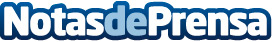 Cataluña se mantiene a la vanguardia en la defensa de los derechos del consumidor de energíaLos Puntos de Asesoramiento Energético han ahorrado a las familias barcelonesas 54.000€ en sus facturas de la luz. Ley 18/2017 "De Comercio, Servicios y Ferias" prohíbe la venta a puerta fría sin consentimiento explícito del consumidor.Barcelona Energía, la eléctrica 100% pública y 100% verde del Ayuntamiento de Barcelona para dar luz a 20.000 hogares

Datos de contacto:SocialniusNota de prensa publicada en: https://www.notasdeprensa.es/cataluna-se-mantiene-a-la-vanguardia-en-la_1 Categorias: Nacional Sociedad Cataluña Ecología Sector Energético http://www.notasdeprensa.es